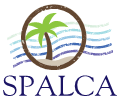 « Promouvoir l'agriculture Durable en milieu rural au Cameroun »Ce rapport concerne la première année d’activité depuis la création de la SPALCA le 20 juillet 2010Durant ces  premiers mois d’activité, l'équipe a consacré beaucoup de temps (1 rencontre par semaine) à structurer l’association et à nous faire connaître. Nous retiendrons donc les points forts suivants :Septembre – décembre 2010 :1 - Montage du projet avec les élèves Ecoresponsables du Lycée Jules RIEFFEL « De la campagne à la ville », qui consiste à la valorisation d'une exploitation agricole dans le village d'Ewolombama,et le développement des circuits de distribution locaux et équitables en respectant les pratiques « Durable ».Les bénéfices des ventes serviront aux soins de santé des populations.La durée globale de ce projet est de 3 ans :Année 1, Etat des lieux et premiers travauxAnnée 2, Développement de la distribution des produits (local)Année 3, Recherche de partenariat « Commerce équitable » avec les entreprises Françaises,2 – Création de notre blog « http://spalca44.canalblog.com »3- Préparation du voyage de  trois Ecoresponsables pour le Cameroun (septembre- juin 2011)Janvier – Septembre 2011 :4 – Janvier : Rencontre à paris du réseau Cameroun des établissements Agricoles de  France (DGER) et l'Ambassade du Cameroun en France.5- Journée de préparation  au voyage à l'étranger avec France Européa,6-  Mai : Foire de Brains et organisation de la tombola. Merci aux entreprises locales qui se sont montrées solidaires pour la réalisation et la réussite de cette action.7- Juin : Premier voyage au Cameroun de trois Ecoresponsables du Lycée Jules Rieffel,pour faire l'état des lieux de l'exploitation et faire connaissance avec les paysans d'Ewolombama,8- Juillet : Retour du Cameroun des trois Ecoresponsables et bilan du séjour au Cameroun, un bilan très positif car les jeunes se sont montrés responsables malgré leur jeune âge, Ci-dessous l'extrait du message du chef de village d'Ewolombama adressé  à toute l'équipe du Lycée Jules RIEFFEL à Saint-herblain :« C'est avec plaisir que les membres du GIC APE et populations du village Ewolombama ont accueilli hier la visite de vos stagiaires Maxen, Lena et Thomas.Les échanges ont été fructueux et très riches. Vos élèves ont fait preuve d'une grande maitrise des sujets abordés en dépit de leur  jeune âge;preuve de la qualité et de la pertinence de la formation reçue dans votre Etablissement. C’est à regret que vos enfants ont quitté Ewolombama en pleine forêt équatoriale à 250Kms de Yaoundé hier soir avec l'espoir de voir les jalons ainsi posés de notre partenariat porter des fruits... »SM GUSTAVE JOEL MEYONG (Chef du village Ewolombama)9- Septembre : Forum des Associations à Brains.10 – Nombreux contacts et réseau grandissant (Lycée Jules Rieffel, IRAD-Cameroun, GIC APE d'Ewolombama, La Ferme fruitière à la chapelle sur Erdre, DGER,  Ambassade du Cameroun en France, Mairie de Brains, plusieurs entreprises locales...)Comme toute association qui démarre ses activités, nous avons dû nous « chercher » pendant un petit bout de temps. Finalement, animé d’un esprit constructif et résolument convaincu qu’il dispose d’excellents projets de développement durable.L’année 2012 sera une année de grand chantier. Nous nous devons maintenant de passer à la vitesse supérieure et il est temps de concrétiser notre projet au Cameroun. Dans un premier temps, nous peaufinerons les objectifs du projet et dans un deuxième temps, nous procéderons à un appel de fonds auprès d’institutions spécialisées ou philanthropes.Nous ne voudrions pas terminer ce rapport sans omettre de remercier chaleureusement toutes celles et tous ceux qui nous font l’honneur de soutenir Solidarité Pays de Loire- Cameroun, Ce sont ces multiples rencontres motivées et dynamiques qui nous donnent la force d’aller de l’avant.                                                                      Le 10 octobre 2011L'équipe de SPALCA